Важные документы и информация для учащихся и родителей по ГИА-9 в 2021 годуОтветственный за проведение ГИА-9Носенко Марина Ивановна, заместитель директора по УВРНОВОСТИ ГИАСогласно Порядку проведения государственной итоговой аттестации по образовательным программам основного общего образования, обучающиеся 9-х классов до 1 марта 2021 года (включительно) подают в своей образовательной организации заявление для участия в ГИА-9:по обязательным учебным предметам: русскому языку и математике;по двум учебным предметам по выбору из числа учебных предметов: физика, химия, биология, литература, география, история, обществознание, иностранные языки, информатика и ИКТ.Организация ГИА для участников с ограниченными возможностями здоровьяПолезные ссылкиИНФОРМАЦИЯ ДЛЯ УЧАСТНИКОВ ОГЭ:Краевое родительское собраниеИтоговое собеседование«Горячая линия» ГИА-9Участнику ГИА-9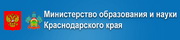 Министерство образования, науки и молодёжной политики Краснодарского края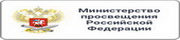 Министерство образования и науки Российской Федерации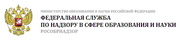 Федеральная служба по надзору в сфере образования и науки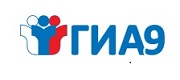 Официальный информационный портал государственной итоговой аттестации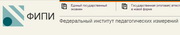 Федеральный институт педагогических измерений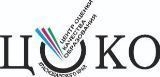 ГОСУДАРСТВЕННОЕ КАЗЕННОЕ УЧРЕЖДЕНИЕ КРАСНОДАРСКОГО КРАЯЦЕНТР ОЦЕНКИ КАЧЕСТВА ОБРАЗОВАНИЯ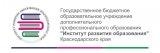 Институт развития образования Краснодарского края